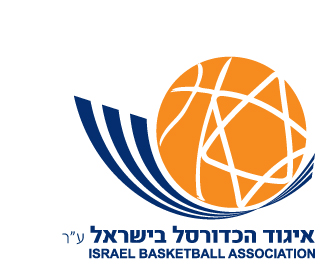 							          6	אוקטובר  2021לכבוד_____________א.ג.נ.,הנדון: חוזר שינויים בתוכנית המשחקים-מספר 2נא רשמו את פירוקי הקבוצות הבאות:הפועל גבעתיים נשר(קבוצה 10404)-ליגה נוער מחוזית ת"א-116הפועל לכיש(קבוצה 10272)-ליגה נערים א' מחוזית דרום-168מכבי דימונה(קבוצה 4909)-ליגה ילדים ב' נגב-371מכבי ת"א/גני תקווה(קבוצה 4099)- ליגה נערות א' מרכז-457הפועל ברנר/עקרון(קבוצה 10576)-ליגה א' נשים מרכז-61הפועל ברנר(קבוצה 6209)-ליגה קטסל בנות דרום ב'-812מכבי שדרות(קבוצה 795)-ליגה א' דרום-9מכבי שדרות גיטיס(קבוצה 6798)-ליגה ב' דרום-20הפועל יזרעאל/כפר יהושע(קבוצה 7655)-ליגה קטסל בנות עמקים-802הפועל הוד השרון(קבוצה 10734)- ליגה ילדים ב' שרון ב'-358מכבי אשדוד רתמים(קבוצה 7651)- ליגה נוער מחוזית דרום-119הפועל באר טוביה(קבוצה 6114)-ליגה קטסל א' אשדוד ב'-580אליצור כוכב יאיר(קבוצה 5713)-ליגה נערים א' ארצית שרון-156מכבי רעננה שחף(קבוצה 4563)-ליגה נערות ב' שרון-506הפועל כפר סבא חצב(קבוצה 10057)-ליגה ילדים א' לאומית שומרון-253הפועל יואב צפית(קבוצה 6601)-ליגה ילדים ב' דרום ב'-370הפועל מודיעין בארות(קבוצה 10193)-ליגה נערים ב' דן-211הפועל כפר סבא רקפת(קבוצה)-5155)-ליגה קטסל בנות שרון ב'-807הפועל כפר סבא הרדוף(קבוצה 7616)-ליגה ארצית נשים שרון-55)הפועל מעלה יוסף(קבוצה 7451)-ליגה קטסל א' צפון-556הפועל טירה(קבוצה 6864)-ליגה נוער מחוזית שרון-114הפועל ערד(קבוצה 10527)-ליגה נערים א' מחוזית נגב-169הפועל טובא(קבוצה 6236)-ליגה נערות א' צפון-453הפועל בנות סחנין(קבוצה 10501)-ליגה ילדות ב' צפון-780אליצור יבנה גבריאל(קבוצה 4145)-ליגה נערים ב' לאומית מרכז-204אליצור יבנה שלמה(קבוצה 5727)-ליגה ילדים א' לאומית שפלה-256הפועל טייבה(קבוצה 10635)-ליגה ילדים ב' שומרון ב'-356הפועל פרחי סחנין(קבוצה 10499)-ליגה ילדות ב' צפון-780הפועל טייבה(קבוצה 614)-ליגה נערות ב' מרכז-507נא מחקו מרשימת המשחקים את הקבוצות הבאות:הפועל עין הרים/יהודה(קבוצה 7600)- ליגה קטסל א' מטה יהודה-577ביתר אשדוד(קבוצה 5005)- ליגה ילדות ב' מרכז-782משחקי הבית של קבוצות הפועל נחף בנות(קבוצה 7433) והפועל נחף(קבוצה 7742) בליגה ילדות ב' צפון(780) ייערכו בימי שישי בשבוע בשעה 17.00 ולא בימי רביעי.נא רשמו את שינויי שעות המשחקים הביתיים הבאים:מכבי כרמיאל עירוני(קבוצה 4134)-ליגה נערות ב' מפרץ-504. כל המשחקים הביתיים ייערכו בשעה 19.00הפועל באר שבע לין(קבוצה 7985)- ליגה קטסל א' נגב-583. כל המשחקים הביתיים ייערכו בשעה 18.00הפועל באר שבע רמות(קבוצה 1097)- ליגה ילדים ב' נגב-371. כל המשחקים הביתיים  ייערכו בשעה 18.30הפועל באר טוביה(קבוצה 355)- ליגה לאומית נשים-52. כלה משחקים הביתיים ייערכו בשעה 20.00 באולם ביה"ס נופית-כנות.אליצור חבל יבנה(קבוצה 10496)- ליגה נערים ב' דרום-215. כל המשחקים הביתיים ייערכו בשעה 19.00אליצור תל אביב(קבוצה 3454)-ליגה נערות א' מרכז-457 +אליצור ת"א/גולדה(קבוצה 2212)- ליגה א' נשים מרכז-61. כל המשחקים הביתיים ייערכו בשעה 19.30.אליצור הר חברון(קבוצה 7141)-ליגה ילדות א' דרום-760. כל המשחקים הביתיים ייערכו בשעה 17.30.הפועל לוד(קבוצה 7340)- ליגה נערים א' מחוזית מרכז-166. כל המשחקים הביתיים ייערכו בשעה 18.00הפועל אבי חולון(קבוצה 243)- ליגה נערים א' לאומית מרכז-153. כל המשחקים הביתיים ייערכו בשעה 20.30הפועל באר טוביה(קבוצה 10433)- ליגה נערות א' דרום-458- כל המשחקים הביתיים ייערכו בשעה 18.30 באולם נופים/כנות.הפועל באר טוביה(קבוצה 10430)- ליגה נערים א' מחוזית דרום-.168.כל המשחקים הביתיים ייערכו בשעה 18.30 במושב אמונים.הפועל באר טוביה רגבים(קבוצה 10435)- ליגה קטסל א' אשדוד ב'-580. כל המשחקים הביתיים ייערכו בשעה 17.00עצמה מודיעין נחלים(קבוצה 5660)- ליגה נערים ב' דרום-215. כל המשחקים הביתיים ייערכו בשעה 19.30.מכבי זכרון יעקב נילי(קבוצה 6721)-ליגה ילדים ב' שומרון-355. כל המשחקים הביתיים ייערכו בשעה 18.30מ.ס.הדג פתח תקוה יוסי(קבוצה 3608)- ליגה קטסל א' פתח תקוה א'-565. כל המשחקים הביתיים ייערכו בשעה 17.00הפועל יזרעאל עדי(קבוצה 4763)-ליגה ילדים ב' יזרעאל-352. כל המשחקים הביתיים ייערכו בשעה 16.30 בימי שבת.מכבי שפרעם(קבוצה 2809)-ליגה ארצית נשים צפון-54. כל המשחקים הביתיים ייערכו בשעה 20.30.הפועל פרדיס(קבוצה 10228)-ליגה נערים א' שומרון-163. כל המשחקים הביתיים ייערכו בשעה 19.30הפועל מעלה יוסף(קבוצה 6815)-ליגה ילדים א' צפון-260. כל המשחקים הביתיים ייערכו בשעה 18.00.מכבי אשדוד רתמים(קבוצה 6142)-ליגה קטסל א' אשדוד א'-579. כל המשחקים הביתיים ייערכו בשעה 17.30.עלה יהוד(קבוצה 3407)-ליגה נוער על דרום-102. כל המשחקים הביתיים ייערכו בשעה 19.30נא רשמו את שינויי האולמות הבאים:הפועל באר טוביה(קבוצה 790)- ליגה ילדים א' לאומית דרום-258- אולם ביה"ס רגבים, מושב אמונים. כל המשחקים הביתיים ייערכו בשעה 18.30.מכבי יהלום ר"ג(קבוצה 651)- ליגה ב' תל אביב-16,אולם ערמונים. רח' הכבאים 25, ר"ג.אליצור פ"ת רימון(קבוצה 3673)-ליגה א' דן-7. אולם עמיטל, פ"ת. כל המשחקים הביתיים ייערכו בשעה 20.30.הפועל גזר/נען(קבוצה 8001)-ליגה ילדים א' מודיעין-270 + הפועל גזר/שעלבים(קבוצה 7236)- ליגה נערים ב' דרום-215. אולם קיבוץ נען.הפועל גזר/שעלבים(קבוצה 6880)- ליגה נערים א' ארצית דרום-159. אולם בית חשמונאי.הפועל אשכול:כל האגודה-קבוצות 1057, 5569, 5874, 6350, 7822, 11096, 10472, אולם רותם, מועצה אזורית אשכול.אליצור אשקלון איתו(קבוצה 6978)-ליגה נוער מחוזית דרום-119. אולם מצפה ברנע, אשקלון. כל המשחקים הביתיים ייערכו בשעה 19.00.הפועל יואב צפית(קבוצה 6013)-ליגה קטסל א' אשדוד ב'-580. אולם תיכון צפית בכפר מנחם. כל המשחקים הביתיים ייערכו בשעה 17.30.מכבי חדרה מרכז(קבוצה 7301)-ליגה נוער מחוזית שומרון-113. אולם צפרירים, רח' האלון בחדרה.שינויים במשחקי הפועל נס ציונה:קבוצת הפועל נס ציונה קריה (קבוצה 2069 )תקיים את משחקיה בימי שבת בשעה 16:00 ברח' מעלה הפרשים הניו זילנדים נס ציונה, למעט המשחק נגד אליצור רחובות שייערך ביום שלישי 02.11.21 בשעה 18.00 (קטסל א' מרכז ב'-573)קבוצת הפועל נס ציונה שדות(קבוצה  722) תקיים את משחקיה בימי שבת בשעה 12:00 ( קטסל א' ת"א א'-569) .קבוצת הפועל נס ציונה ארגמן(קבוצה  5650 )תקיים את משחקיה הביתיים בימי שבת בשעה 1700 ( ליגה קטסל א' מרכז ב'-573).קבוצת הפועל נס ציונה חרוב (קבוצה 3823) וקבוצת עירוני נס ציונה חצב(קבוצה 4250) יקיימו את משחקיהן הביתיים בימי ראשון בשעה 18:30 – רח' מעלה הפרשים הניו זילנדים נס ציונה(נערים ב' לאומית מרכז-204).בכבוד רב,							נפתלי גושן,							רכז הליגות0/חוזרים/שינויים/2021-22/ מספר 2